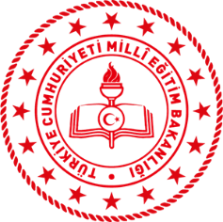 “GELECEKTEN MEKTUP VAR” YARIŞMA BAŞVURU FORMU 	 Aşağıda yer alan kişisel bilgiler dereceye giren öğrencilere hediyelerini ulaştırmak için talep edilmektedir. Gerek duyulması halinde Bakanlığımız yurt dışı temsilcilikleri tarafından bilgiler teyit edilecektir. ** Yarışmaya katılacak eser ve başvuru formu yarışma şartnamesinde belirtilen tarihler arasında abdigmyarisma@gmail.com e-posta adresine mail olarak gönderilmesi gerekmektedir.  Başvuru Tarihi Adı Soyadı                      Doğum Tarihi  (Gün/Ay/Yıl)                     ÜlkeŞehirBağlı Bulunduğu TemsilcilikCep TelefonuE-PostaAdres                   (    )   Şartnameyi okudum ve kabul ediyorum.                   (    )   Şartnameyi okudum ve kabul ediyorum.